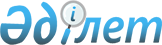 О внесении изменений и дополнения в решение районного маслихата от 22 декабря 2017 года № 210 "Об утверждении бюджета Желтауского сельского округа на 2018-2020 годы"Решение Каргалинского районного маслихата Актюбинской области от 11 сентября 2018 года № 270. Зарегистрировано Управлением юстиции Каргалинского района Департамента юстиции Актюбинской области 2 октября 2018 года № 3-6-172
      В соответствии со статьей 6 Закона Республики Казахстан от 23 января 2001 года "О местном государственном управлении и самоуправлении в Республике Казахстан" и статьей 109-1 Бюджетного кодекса Республики Казахстан от 4 декабря 2008 года, Каргалинский районный маслихат РЕШИЛ:
      1. Внести в решение районного маслихата от 22 декабря 2017 года № 210 "Об утверждении бюджета Желтауского сельского округа на 2018-2020 годы" (зарегистрированное в Реестре государственной регистрации нормативных правовых актов за № 5848, опубликованное 25 января 2018 года в эталонном контрольном банке нормативных правовых актов Республики Казахстан в электронном виде) следующие изменения и дополнение:
      в пункте 1:
      в подпункте 1):
      доходы цифры "104915" заменить цифрами "104730",
      в том числе:
      налоговые поступления
      цифры "9021" заменить цифрами "7394";
      поступления трансфертов
      цифры "95738" заменить цифрами "97180";
      в подпункте 2):
      затраты
      цифры "104915" заменить цифрами "104730";
      дополнить пунктом 4-1 следующего содержания:
      "4-1. Учесть в бюджете сельского округа на 2018 год поступление целевых трансфертов из районного бюджета:
      1 442 тысяч тенге - капитальные расходы подведомственных государственных учреждений и организаций".
      2. Приложение 1 к указанному решению изложить в новой редакции согласно приложению к настоящему решению.
      3. Государственному учреждению "Аппарат Каргалинского районного маслихата" в установленном законодательном порядке обеспечить:
      1) государственную регистрацию настоящего решения в Управлении юстиции Каргалинского района;
      2) направление настоящего решения на официальное опубликование в периодических печатных изданиях и Эталонном контрольном банке нормативно правовых актов Республики Казахстан.
      4. Настоящее решение вводится в действие с 1 января 2018 года. Бюджет Желтауского сельского округа на 2018 год
					© 2012. РГП на ПХВ «Институт законодательства и правовой информации Республики Казахстан» Министерства юстиции Республики Казахстан
				
      Председатель сессии районного маслихата 

А. Утегенов

      Секретарь районного маслихата 

Н. Заглядова
Приложение
к решению районного маслихата
от 11 сентября 2018 года № 270
Приложение 1
к решению районного маслихата
от 22 декабря 2017 года № 210
Категория
Категория
Категория
Категория
Категория
Сумма, тысяч тенге
Класс
Класс
Класс
Класс
Сумма, тысяч тенге
Подкласс
Подкласс
Подкласс
Сумма, тысяч тенге
Специфика
Специфика
Сумма, тысяч тенге
Наименование
Сумма, тысяч тенге
I. Доходы
104730
1
Налоговые поступления
7394
1
01
Подоходный налог
1946
1
01
2
Индивидуальный подоходный налог
1946
1
04
Hалоги на собственность
5448
1
04
1
Hалоги на имущество
204
1
04
3
Земельный налог
248
1
04
4
Hалог на транспортные средства
4996
2
Неналоговые поступления
156
01
Доходы от государственной собственности
30
5
Доходы от аренды имущества, находящегося в государственной собственности
30
04
Штрафы, пени, санкции, взыскания, налагаемые государственными учреждениями, финансируемыми из государственного бюджета, а также содержащимися и финансируемыми из бюджета (сметы расходов) Национального Банка Республики Казахстан 
66
1
Штрафы, пени, санкции, взыскания, налагаемые государственными учреждениями, финансируемыми из государственного бюджета, а также содержащимися и финансируемыми из бюджета (сметы расходов) Национального Банка Республики Казахстан, за исключением поступлений от организаций нефтяного сектора 
66
06
Прочие неналоговые поступления
60
1
Прочие неналоговые поступления
60
4
Поступления трансфертов 
97180
4
02
Трансферты из вышестоящих органов государственного управления
97180
4
02
3
Трансферты из районного (города областного значения) бюджета
97180
Функциональная группа
Функциональная группа
Функциональная группа
Функциональная группа
Функциональная группа
Функциональная группа
Функциональная группа
Сумма, тысяч Тенге
Функциональная подгруппа
Функциональная подгруппа
Функциональная подгруппа
Функциональная подгруппа
Функциональная подгруппа
Функциональная подгруппа
Сумма, тысяч Тенге
Администратор бюджетных программ
Администратор бюджетных программ
Администратор бюджетных программ
Администратор бюджетных программ
Администратор бюджетных программ
Сумма, тысяч Тенге
Программа
Программа
Программа
Программа
Сумма, тысяч Тенге
Подпрограмма
Подпрограмма
Подпрограмма
Сумма, тысяч Тенге
Наименование
Сумма, тысяч Тенге
 II. Затраты
104730
01
Государственные услуги общего характера
18344
01
1
Представительные, исполнительные и другие органы, выполняющие общие функции государственного управления
16652
01
1
124
Аппарат акима города районного значения, села, поселка, сельского округа 
16652
01
1
123
001
Услуги по обеспечению деятельности акима города районного значения, села, поселка, сельского округа 
16652
022
Капитальные расходы государственного органа
250
032
Капитальные расходы подведомственных государственных учреждений и организаций
1442
04
Образование
74605
04
1
Дошкольное воспитание и обучение
74441
124
Аппарат акима города районного значения, села, поселка, сельского округа
74441
004
Дошкольное воспитание и обучение и организация медицинского обслуживания в организациях дошкольного воспитания и обучения 
74441
2
Начальное, основное среднее и общее среднее образование
164
124
Аппарат акима города районного значения, села, поселка, сельского округа 
164
2
123
005
Организация бесплатного подвоза учащихся до ближайшей школы и обратно в сельской местности 
164
06
Социальная помощь и социальное обеспечение
1172
2
Социальная помощь
1172
2
124
Аппарат акима города районного значения, села, поселка, сельского округа 
1172
2
123
003
Оказание социальной помощи нуждающимся гражданам на дому
1172
07
Жилищно-коммунальное хозяйство
5361
3
Благоустройство населенных пунктов
5361
3
124
Аппарат акима города районного значения, села, поселка, сельского округа 
5361
008
Освещение улиц в населенных пунктах
4504
009
Обеспечение санитарии населенных пунктов
375
011
Благоустройство и озеленение населенных пунктов 
482
12
Транспорт и коммуникации
3658
12
1
Автомобильный транспорт
3658
12
1
124
Аппарат акима района в городе, города районного значения, поселка, села, сельского округа
3658
12
1
123
013
Обеспечение функционирования автомобильных дорог в городах районного значения, селах, поселках, сельских округах 
3658
13
Прочие
1590
9
Прочие
1590
124
Аппарат акима города районного значения, села, поселка, сельского округа 
1590
040
Реализация мероприятий для решения вопросов обустройства населенных пунктов в реализацию мер по содействию экономическому развитию регионов в рамках Программы развития регионов до 2020 года 
1590
III. Чистое бюджетное кредитование 
0
5
Погашение бюджетных кредитов
Погашение бюджетных кредитов
Погашение бюджетных кредитов
0
01
Погашение бюджетных кредитов
Погашение бюджетных кредитов
Погашение бюджетных кредитов
0
1
Погашение бюджетных кредитов, выданных из государственного бюджета
Погашение бюджетных кредитов, выданных из государственного бюджета
Погашение бюджетных кредитов, выданных из государственного бюджета
0
IV. Сальдо по операциям с финансовыми активами
0
Приобретение финансовых активов
0
V. Дефицит (профицит) бюджета 
0
VI. Финансирование дефицита (использование профицита) бюджета
0
7
 Поступления займов
 Поступления займов
0
01
Внутренние государственные займы
Внутренние государственные займы
0
2
Договоры займа
Договоры займа
0
16
Погашение займов
0
16
1
Погашение займов
0